МИНИСТЕРСТВО ЭКОНОМИЧЕСКОГО РАЗВИТИЯ РОССИЙСКОЙ ФЕДЕРАЦИИПИСЬМОот 21 октября 2021 г. N 36329-ТИ/Д04иО РЕАЛИЗАЦИИ ПЛАНАМЕРОПРИЯТИЙ ПО РЕАЛИЗАЦИИ В 2019 - 2020 ГОДАХ КОНЦЕПЦИИСОДЕЙСТВИЯ РАЗВИТИЮ БЛАГОТВОРИТЕЛЬНОЙ ДЕЯТЕЛЬНОСТИВ РОССИЙСКОЙ ФЕДЕРАЦИИ НА ПЕРИОД ДО 2025 ГОДАВо исполнение поручения Правительства Российской Федерации о реализации пунктов 9, 10 и 23 плана мероприятий по реализации в 2019 - 2020 годах Концепции содействия развитию благотворительной деятельности в Российской Федерации на период до 2025 года, утвержденного Правительством Российской Федерации от 11 декабря 2019 г. N 11424п-П44, и пункта 15 Плана мероприятий по реализации в 2021 - 2022 годах Концепции содействия развитию благотворительной деятельности в Российской Федерации на период до 2025 года, утвержденного Правительством Российской Федерации 13 июля 2021 г. N 7393п-П44, Минэкономразвития России представляет информационные материалы (не приводятся), содержащие лучшие практики по взаимодействию региональных органов исполнительной власти и органов местного самоуправления с благотворительными организациями и иными участниками благотворительной деятельности, а также предложения по развитию инфраструктуры содействия благотворительной деятельности граждан в субъектах Российской Федерации и муниципальных образованиях, представленные в виде Стандарта поддержки благотворительности (далее - Стандарт).Стандарт представляет собой методическое руководство в сфере государственной поддержки благотворительной деятельности в субъектах Российской Федерации и включает 13 шагов в части институциональной базы и нормативно-правовой основы поддержки благотворительной деятельности; форм финансовой, имущественной, информационной, образовательной и консультационно-методической поддержки НКО, осуществляющих благотворительную деятельность; мер налогового стимулирования участников благотворительной деятельности; иных форм поощрения участников благотворительной деятельности; оценки результатов внедрения механизмов поддержки благотворительности в регионе.Настоящие информационные материалы носят рекомендательный характер и предлагаются к рассмотрению в субъектах Российской Федерации в рамках работы (координационного) совещательного органа по вопросам развития благотворительной деятельности (при наличии) или (координационного) совещательного органа по вопросам развития социально ориентированных некоммерческих организаций.Заместитель МинистраТ.А.ИЛЮШНИКОВА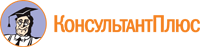 